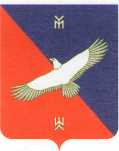  БОЙОРОҠ                                                                                     РАСПОРЯЖЕНИЕ«____» ____________20__ й          № 273                          «30»  декабря  2021 г             О назначении уполномоченного лица по защите прав потребителей      В соответствии со ст.44 Закона Российской Федерации от 07.02.1992 г. №2300-1 «О защите прав потребителей», ст.19 ФЗ от 06.10.2006 г. №131 «Об общих принципах организации местного самоуправления в Российской Федерации»:      1.Назначить Еремину Раису Владимировну, помощника главы администрации сельского поселения уполномоченным лицом по защите прав потребителей на территории сельского поселения Кармаскалинский сельсовет муниципального района Кармаскалинский район Республики Башкортостан.     2.Уполномоченному лицу осуществлять свою деятельность в соответствии с ФЗ №2300-1 от 07.02.192 г. и нормативными правовыми документами в сфере потребительского рынка.Глава  сельского поселенияКармаскалинский сельсовет                                             А.А. Худайдатов